EACI School Organizational Chart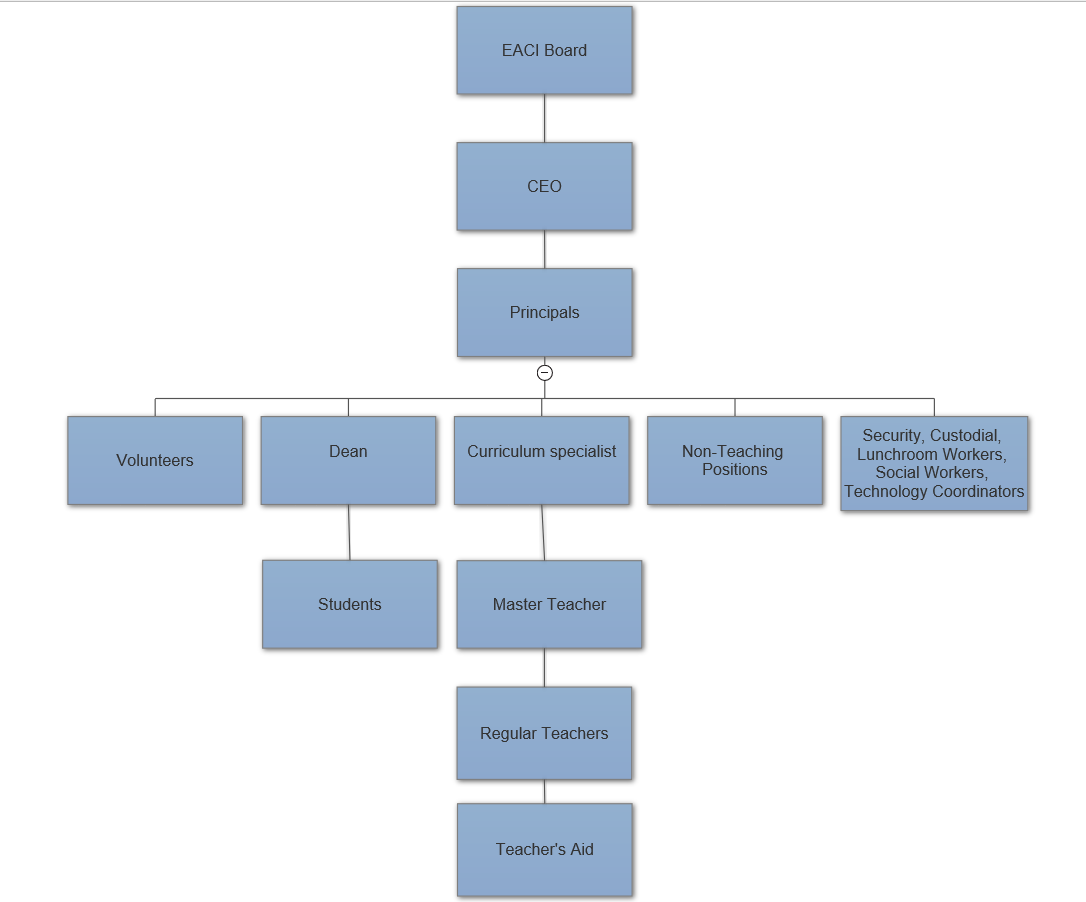 EACI BOARD Organizational Chart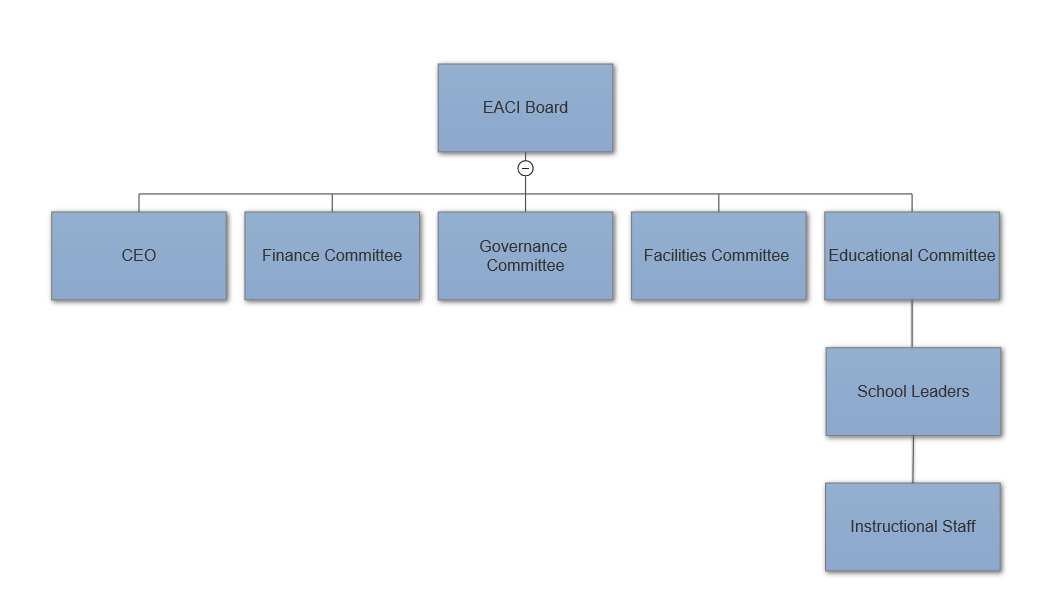 